KLASA: 361-01/23-01/01URBROJ: 2140-23-1-23-2Mihovljan, 03.  travanj 2023.Na temelju odredbe članka 67. Stavak 1 Zakona o komunalnom gospodarstvu („Narodne novine“ broj 68/18 i 110/18, 32/20), članka 30. Zakona o vodama („Narodne Novine“ br. 66/19) i članka 39. Statuta Općine Mihovljan („Službeni glasnik Krapinsko-zagorske županije“ br. 5/13, 11/18, 8/20, 8/21), Općinsko vijeće Općine Mihovljan na svojoj 16. sjednici održanoj dana 03. travnja 2023. godine, donijelo je IZVJEŠTAJ O IZVRŠENJU PROGRAMA GRAĐENJA OBJEKATA KOMUNALNE INFRASTRUKTURE U 2022. GODINII. OPĆE ODREDBE Članak 1.Ovim Programom građenja komunalne infrastrukture (u daljnjem tekstu: Program) određuje se komunalna infrastruktura koja će se graditi u 2022. godini. Građenje komunalne infrastrukture u smislu Zakona o komunalnom gospodarstvu (Narodne novine broj 68/18, 110/18, 32/20) obuhvaća sljedeće radnje i radove: rješavanje imovinskopravnih odnosa na zemljištu za građenje komunalne infrastrukture pribavljanje projekata i druge dokumentacije potrebne za izdavanje dozvola i drugih akata za građenje i uporabu komunalne infrastrukture građenje komunalne infrastrukture u smislu zakona kojim se uređuje gradnja građevina. Program građenja komunalne infrastrukture sadrži iskaz financijskih sredstava potrebnih za realizaciju Programa (poglavlje II.). Također sadrži procjenu troškova projektiranja, revizije, građenja, provedbe stručnog nadzora građenja i provedbe vođenja projekata građenja komunalne infrastrukture s naznakom izvora njihova financiranja (poglavlje III.). Troškovi se iskazuju odvojeno za svaku građevinu i ukupno te se iskazuju odvojeno prema izvoru njihova financiranja. II. FINANCIRANJE GRAĐENJA KOMUNALNE INFRASTRUKTURE Članak 2.U skladu sa sadržajem programa u članku 3. Troškovi programa građenja komunalne infrastrukture u 2022. godini raspoređuju se na sljedeće izvore financiranja:III. GRAĐENJE KOMUNALNE INFRASTRUKTURE Članak 3.Programom se određuju: Programom je obuhvaćeno građenje komunalne infrastrukture i to: 1. nerazvrstane ceste 2. javne prometne površine na kojima nije dopušten promet motornih vozila 4. javne zelene površine 5. javna rasvjeta 6. grobljaOpis poslova, procjena troškova projektiranja, revizije, građenja, provedbe stručnog nadzora građenja i provedbe vođenja projekata građenja komunalne infrastrukture s naznakom izvora njihova financiranja prikazani su tablično kako slijedi:IV. ZAKLJUČNE ODREDBEČlanak 5.Ovaj Izvještaj o izvršenju Programa gradnje objekata i uređaja komunalne infrastrukture u 2022. godini sastavni je dio godišnjeg izvješća o izvršenju Proračuna Općine Mihovljan za 2022. godini i objaviti će se u Službenom glasniku Krapinsko – zagorske županije..              Predsjednik Općinskog vijeća									          mr. Silvestar Vučković dr.vet.med.DOSTAVITI:Ministarstvo prostornog uređenja, graditeljstva i državne imovine, Ul. Republike Austrije 20, 10000 Zagreb - na nadzorMinistarstvo financija, Katančićeva 5, 10000 Zagreb, lokalni.proracuni@mfin.hr (obavijest o objavi – link Službenog glasnika i web stranice Općine Mihovljan)Krapinsko-zagorska županija, Upravni odjel za poslove Županijske skupštine, n/r Svjetlane Goričan, Magistratska 1, 49000 Krapina (za objavu),Krapinsko-zagorska županija, Upravni odjel za financije i proračun, Magistratska 1, 49000 Krapina, (obavijest o objavi – link Službenog glasnika i web stranice Općine Mihovljan)Oglasna ploča i WEB stranica Općine Mihovljan,Općinskom načelniku Općine Mihovljan,Jedinstveni upravni odjel, ovdje,Prilog zapisniku, Pismohrana.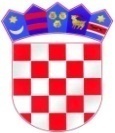 REPUBLIKA HRVATSKAKRAPINSKO - ZAGORSKA ŽUPANIJAOPĆINA MIHOVLJANOPĆINSKO VIJEĆER.b.OPISIzvorni plan (kn)1.Izmjene i dopuneIzvršenje 01.01.-31.12.2022.1111Opći prihodi i primici (61, 64, 681)Opći prihodi i primici (61, 64, 681)1.Prihodi od poreza1.476.000,00925.000,00588.963,374343Prihodi za posebne namjene (651, 652, 653Prihodi za posebne namjene (651, 652, 6531.Prihod od grobne naknade90.000,0090.000,0090.000,002.Prihod od komunalne naknade95.000,0095.000,0095.000,005252Prihodi i primici iz državnog proračuna (633)1.MRFFEU (Ministarstvo regionalnog razvoja i fondova EU)830.000,00350.000,00350.000,002.MPGI (Ministarstvo prostornog uređenja, graditeljstva i državne imovine)200.000,00200.000,00200.000,003.LAG (Lokalna akcijska grupa – Zeleni bregi)250.000,000,000,004.Hrvatske vode330.000,000,000,005252Prihodi i primici iz županijskog proračuna (633)Prihodi i primici iz županijskog proračuna (633)1.ŽUC (Tekuće pomoći iz Županijskog proračuna KZŽ-ŽUC) 190.000,000,000,008181Primici od zaduživanja (842)1.Kreditno zaduženje500.000,000,000,00UKUPNO 3.961.000,00kn1.660.000,001.323.963,37red.br.StavkaIzvorni plan (kn)1.Izmjene i dopuneIzvršenje 01.01.-31.12.2022.1.Građevine komunalne infrastrukture koje će se graditi radi uređenja neuređenih dijelova građevinskog područja3.721.000,00kn1.660.000,001.303.588,37kn2.Građevine komunalne infrastrukture koje će se graditi u uređenim dijelovima građevinskog područja120.000,00kn10.000,003.500,003.Građevine komunalne infrastrukture koje će se graditi izvan građevinskog područja120.000,00kn20.000,0016.875,00kn1. Građevine komunalne infrastrukture koje će se graditi radi uređenja neuređenih dijelova građevinskog područja1. Građevine komunalne infrastrukture koje će se graditi radi uređenja neuređenih dijelova građevinskog područja1. Građevine komunalne infrastrukture koje će se graditi radi uređenja neuređenih dijelova građevinskog područja1. Građevine komunalne infrastrukture koje će se graditi radi uređenja neuređenih dijelova građevinskog područja1. Građevine komunalne infrastrukture koje će se graditi radi uređenja neuređenih dijelova građevinskog područja1. Građevine komunalne infrastrukture koje će se graditi radi uređenja neuređenih dijelova građevinskog područja1. Građevine komunalne infrastrukture koje će se graditi radi uređenja neuređenih dijelova građevinskog područjared.br.OpisIzvorni plan (kn)1.Izmjene i dopuneIzvršenje 01.01.-31.12.2022.Izvori financiranjaPozicija1.1.JAVNA RASVJETAJAVNA RASVJETAJAVNA RASVJETAJAVNA RASVJETAJAVNA RASVJETAJAVNA RASVJETAa)Javna rasvjeta100.000,00 kn130.000,00kn122.483,75knProračun Općine=95.000,00kn(43- prihodi za posebne namjene)Proračun Općine=27.483,75kn(11-opći prihodi i primici)4214.74a)Gradnja = 100.000,00 kn 100.000,00 kn130.000,00kn122.483,75knProračun Općine=95.000,00kn(43- prihodi za posebne namjene)Proračun Općine=27.483,75kn(11-opći prihodi i primici)4214.74b)Javna rasvjeta uz nogometno igralište0,00 kn50.000,00kn50.723,75knProračun Općine=45.000,00kn(43- prihodi za posebne namjene)Proračun Općine=5.723,75kn(11-opći prihodi i primici)4214.74b)Gradnja = 100.000,00 kn0,00 kn50.000,00kn50.723,75knProračun Općine=45.000,00kn(43- prihodi za posebne namjene)Proračun Općine=5.723,75kn(11-opći prihodi i primici)4214.741.2.NERAZVRSTANE CESTENERAZVRSTANE CESTENERAZVRSTANE CESTENERAZVRSTANE CESTENERAZVRSTANE CESTENERAZVRSTANE CESTEa)Održavanje postojećih nerazvrstanih cesta na pod. Mihovljana750.000,00kn700.000,00kn672.065,56knMRFFEU=250.000,00 knMPGI=0,00 kn(52-prihodi i primici iz državnog proračuna)Proračun Općine=422.065,56kn(11-opći prihodi i primici)4213.10Projekt = 10.000,00 kn750.000,00kn700.000,00kn672.065,56knMRFFEU=250.000,00 knMPGI=0,00 kn(52-prihodi i primici iz državnog proračuna)Proračun Općine=422.065,56kn(11-opći prihodi i primici)4213.10Izvođenje radova = 730.000,00 kn750.000,00kn700.000,00kn672.065,56knMRFFEU=250.000,00 knMPGI=0,00 kn(52-prihodi i primici iz državnog proračuna)Proračun Općine=422.065,56kn(11-opći prihodi i primici)4213.10Nadzor = 20.000,00 kn750.000,00kn700.000,00kn672.065,56knMRFFEU=250.000,00 knMPGI=0,00 kn(52-prihodi i primici iz državnog proračuna)Proračun Općine=422.065,56kn(11-opći prihodi i primici)4213.10b)Rekonstrukcija postojeće nerazvrstane ceste M-Mihovljan – Večkovići – Kovačići- Strugača400.000,000,00kn0,00knKreditno zaduženje=0,00kn(81 – Primici od zaduživanja)4213.11Izvođenje radova = 390.000,00kn400.000,000,00kn0,00knKreditno zaduženje=0,00kn(81 – Primici od zaduživanja)4213.11Nadzor = 10.000,00 kn400.000,000,00kn0,00knKreditno zaduženje=0,00kn(81 – Primici od zaduživanja)4213.11c)Dokumentacija za cestu  Mihovljan – Večkovići - Kovačići – Strugača100.000,000,00kn0,00knKreditno zaduženje=0,00kn(81 – Primici od zaduživanja)4126.11Dopuna troškovnika i revidiranje projekta = 100.000,00 kn100.000,000,00kn0,00knKreditno zaduženje=0,00kn(81 – Primici od zaduživanja)4126.11d)Sanacija klizišta500.000,00kn0,00kn0,00knHrvatske vode=0,00 kn(52-prihodi i primici iz državnog proračuna)Proračun Općine=0,00kn(11-opći prihodi i primici)4214.91Projekt = 50.000,00 kn500.000,00kn0,00kn0,00knHrvatske vode=0,00 kn(52-prihodi i primici iz državnog proračuna)Proračun Općine=0,00kn(11-opći prihodi i primici)4214.91Izvođenje radova = 435.000,00 kn500.000,00kn0,00kn0,00knHrvatske vode=0,00 kn(52-prihodi i primici iz državnog proračuna)Proračun Općine=0,00kn(11-opći prihodi i primici)4214.91Nadzor = 15.000,00 kn500.000,00kn0,00kn0,00knHrvatske vode=0,00 kn(52-prihodi i primici iz državnog proračuna)Proračun Općine=0,00kn(11-opći prihodi i primici)4214.911.3.JAVNE PROMETNE POVRŠINE KOJIMA NIJE DOPUŠTEN PROMET MOTORNIM VOZILIMAJAVNE PROMETNE POVRŠINE KOJIMA NIJE DOPUŠTEN PROMET MOTORNIM VOZILIMAJAVNE PROMETNE POVRŠINE KOJIMA NIJE DOPUŠTEN PROMET MOTORNIM VOZILIMAJAVNE PROMETNE POVRŠINE KOJIMA NIJE DOPUŠTEN PROMET MOTORNIM VOZILIMAJAVNE PROMETNE POVRŠINE KOJIMA NIJE DOPUŠTEN PROMET MOTORNIM VOZILIMAJAVNE PROMETNE POVRŠINE KOJIMA NIJE DOPUŠTEN PROMET MOTORNIM VOZILIMAa)Nogostup i oborinska odvodnja uz županijsku cestu ŽC2125450.000,00kn0,00kn0,00knMRFFEU = 0,00kn(52-prihodi i primici iz državnog proračuna)ŽUC = 0,00kn(52-prihodi iz žup. proračuna)Proračun Općine=0,00kn(11-opći prihodi i primici)4213.12Izvođenje radova = 437.000,00kn450.000,00kn0,00kn0,00knMRFFEU = 0,00kn(52-prihodi i primici iz državnog proračuna)ŽUC = 0,00kn(52-prihodi iz žup. proračuna)Proračun Općine=0,00kn(11-opći prihodi i primici)4213.12Nadzor = 13.000,00kn450.000,00kn0,00kn0,00knMRFFEU = 0,00kn(52-prihodi i primici iz državnog proračuna)ŽUC = 0,00kn(52-prihodi iz žup. proračuna)Proračun Općine=0,00kn(11-opći prihodi i primici)4213.12b)Most u centru Mihovljana100.000,00kn100.000,00kn0,00knProračun Općine=0,00kn(11-opći prihodi i primici)4214.98Projekt = 10.000,00 kn100.000,00kn100.000,00kn0,00knProračun Općine=0,00kn(11-opći prihodi i primici)4214.98Izvođenje radova = 87.000,00 kn100.000,00kn100.000,00kn0,00knProračun Općine=0,00kn(11-opći prihodi i primici)4214.98Nadzor = 3.000,00 kn100.000,00kn100.000,00kn0,00knProračun Općine=0,00kn(11-opći prihodi i primici)4214.98c)Prilaz Dječjem igralištu i šetnica326.000,00kn390.000,00kn365.046,56knProračun Općine=365.046,56kn(11-opći prihodi i primici)4214.97Projekt = 10.000,00 kn326.000,00kn390.000,00kn365.046,56knProračun Općine=365.046,56kn(11-opći prihodi i primici)4214.97Izvođenje radova = 306.000,00 kn326.000,00kn390.000,00kn365.046,56knProračun Općine=365.046,56kn(11-opći prihodi i primici)4214.97Nadzor = 10.000,00 kn326.000,00kn390.000,00kn365.046,56knProračun Općine=365.046,56kn(11-opći prihodi i primici)4214.97d)Projekt – izrada projekata i geodezija500.000,00kn180.000,00kn31.000,00knMRFFEU=0,00kn(52-prihodi i primici iz državnog proračuna)Proračun Općine=0,00kn(11-opći prihodi i primici)4126.10Projekti = 450.000,00kn500.000,00kn180.000,00kn31.000,00knMRFFEU=0,00kn(52-prihodi i primici iz državnog proračuna)Proračun Općine=0,00kn(11-opći prihodi i primici)4126.10Geodezija = 50.000,00kn500.000,00kn180.000,00kn31.000,00knMRFFEU=0,00kn(52-prihodi i primici iz državnog proračuna)Proračun Općine=0,00kn(11-opći prihodi i primici)4126.10e)Zemljište - centar75.000,00kn0,00kn0,00knProračun Općine=0,00kn(11-opći prihodi i primici)4111.91Elaborat procjene = 5.000,00kn75.000,00kn0,00kn0,00knProračun Općine=0,00kn(11-opći prihodi i primici)4111.91Kupnja = 70.000,00kn75.000,00kn0,00kn0,00knProračun Općine=0,00kn(11-opći prihodi i primici)4111.911.4.GRAĐEVINE I UREĐAJI JAVNE NAMJENEGRAĐEVINE I UREĐAJI JAVNE NAMJENEGRAĐEVINE I UREĐAJI JAVNE NAMJENEGRAĐEVINE I UREĐAJI JAVNE NAMJENEGRAĐEVINE I UREĐAJI JAVNE NAMJENEGRAĐEVINE I UREĐAJI JAVNE NAMJENEa)Autobusna stajališta uz ŽC212580.000,00kn80.000,00kn62.268,75knProračun Općine=62.268,75kn(11-opći prihodi i primici)ŽUC=0,00kn(52-prihodi iz žup. proračuna)4213.14Izvođenje radova =77.500,00kn80.000,00kn80.000,00kn62.268,75knProračun Općine=62.268,75kn(11-opći prihodi i primici)ŽUC=0,00kn(52-prihodi iz žup. proračuna)4213.14Nadzor = 2.500,00kn80.000,00kn80.000,00kn62.268,75knProračun Općine=62.268,75kn(11-opći prihodi i primici)ŽUC=0,00kn(52-prihodi iz žup. proračuna)4213.14b)Izgradnja Parka hrvatskih branitelja u Mihovljanu300.000,00kn0,00kn0,00knLAG =0,00knProračun Općine=0,00kn(11-opći prihodi i primici)4214.62Izvođenje radova = 291.000,00kn300.000,00kn0,00kn0,00knLAG =0,00knProračun Općine=0,00kn(11-opći prihodi i primici)4214.62Nadzor = 9.000,00kn300.000,00kn0,00kn0,00knLAG =0,00knProračun Općine=0,00kn(11-opći prihodi i primici)4214.621.5.GROBLJAGROBLJAGROBLJAGROBLJAGROBLJAGROBLJAa)Zemljište – za proširenje Mjesnog groblja40.000,00kn0,00kn0,00knProračun Općine=0,00kn(11-opći prihodi i primici)4111.92Elaborat procjene = 5.000,00kn40.000,00kn0,00kn0,00knProračun Općine=0,00kn(11-opći prihodi i primici)4111.92Kupnja = 35.000,00kn40.000,00kn0,00kn0,00knProračun Općine=0,00kn(11-opći prihodi i primici)4111.92SVEUKUPNO:3.721.000,00kn1.630.000,00kn1.303.588,37kn2. Građevine komunalne infrastrukture koje će se graditi u uređenim dijelovima građevinskog područja2. Građevine komunalne infrastrukture koje će se graditi u uređenim dijelovima građevinskog područja2. Građevine komunalne infrastrukture koje će se graditi u uređenim dijelovima građevinskog područja2. Građevine komunalne infrastrukture koje će se graditi u uređenim dijelovima građevinskog područja2. Građevine komunalne infrastrukture koje će se graditi u uređenim dijelovima građevinskog područja2. Građevine komunalne infrastrukture koje će se graditi u uređenim dijelovima građevinskog područja2. Građevine komunalne infrastrukture koje će se graditi u uređenim dijelovima građevinskog područja2. Građevine komunalne infrastrukture koje će se graditi u uređenim dijelovima građevinskog područjared.br.red.br.OpisIzvorni plan (kn)1.Izmjene i dopuneIzvršenje 01.01.-31.12.2022.Izvori financiranjaPozicija2.1.2.1.GROBLJAGROBLJAGROBLJAGROBLJAGROBLJAGROBLJAa)Groblje – izrada betonskih okvira na grobnim mjestimaGroblje – izrada betonskih okvira na grobnim mjestima50.000,00kn0,00kn0,00knProračun Općine=0,00kn(43 – prihodi za posebne namjene)4214.95Izvođenje radova = 49.000,00knIzvođenje radova = 49.000,00kn50.000,00kn0,00kn0,00knProračun Općine=0,00kn(43 – prihodi za posebne namjene)4214.95Nadzor = 1.000,00knNadzor = 1.000,00kn50.000,00kn0,00kn0,00knProračun Općine=0,00kn(43 – prihodi za posebne namjene)4214.95b)Mrtvačnica Mihovljan – uređenje prilazaMrtvačnica Mihovljan – uređenje prilaza40.000,00kn0,00kn0,00knProračun Općine=0,00kn(43 – prihodi za posebne namjene)4214.94Izvođenje radova = 40.000,00knIzvođenje radova = 40.000,00kn40.000,00kn0,00kn0,00knProračun Općine=0,00kn(43 – prihodi za posebne namjene)4214.94c)Oprema za mrtvačnicuOprema za mrtvačnicu30.000,00kn10.000,00kn3.500,00knProračun Općine=3.500,00kn(11-opći prihodi i primici)4221.93Nabava = 30.000,00knNabava = 30.000,00kn30.000,00kn10.000,00kn3.500,00knProračun Općine=3.500,00kn(11-opći prihodi i primici)4221.93SVEUKUPNO:SVEUKUPNO:120.000,00kn10.000,00kn3.500,00kn3. Građevine komunalne infrastrukture koje će se graditi izvan građevinskog područja3. Građevine komunalne infrastrukture koje će se graditi izvan građevinskog područja3. Građevine komunalne infrastrukture koje će se graditi izvan građevinskog područja3. Građevine komunalne infrastrukture koje će se graditi izvan građevinskog područja3. Građevine komunalne infrastrukture koje će se graditi izvan građevinskog područja3. Građevine komunalne infrastrukture koje će se graditi izvan građevinskog područja3. Građevine komunalne infrastrukture koje će se graditi izvan građevinskog područja3. Građevine komunalne infrastrukture koje će se graditi izvan građevinskog područjared.br.OpisIzvorni plan (kn)1.Izmjene i dopune1.Izmjene i dopuneIzvršenje 01.01.-31.12.2022.Izvori financiranjaPozicija3.1.JAVNE ZELENE POVRŠINEJAVNE ZELENE POVRŠINEJAVNE ZELENE POVRŠINEJAVNE ZELENE POVRŠINEa)Centar – uređenje zelene površine20.000,00kn20.000,00kn20.000,00kn16.875,00knProračun Općine=20.000,00kn(11-opći prihodi i primici)3232.20Izvođenje radova = 19.500,00kn20.000,00kn20.000,00kn20.000,00kn16.875,00knProračun Općine=20.000,00kn(11-opći prihodi i primici)3232.20Nadzor = 500,00kn20.000,00kn20.000,00kn20.000,00kn16.875,00knProračun Općine=20.000,00kn(11-opći prihodi i primici)3232.20b)Zemljište – za Dječje igralište20.000,00kn0,00kn0,00kn0,00knProračun Općine=20.000,00kn(11-opći prihodi i primici)4111.93Elaborat procjene = 3.000,00kn20.000,00kn0,00kn0,00kn0,00knProračun Općine=20.000,00kn(11-opći prihodi i primici)4111.93Kupnja = 17.000,00kn20.000,00kn0,00kn0,00kn0,00knProračun Općine=20.000,00kn(11-opći prihodi i primici)4111.93c)Dječje igralište sa igralima i spravama u Kuzminecu80.000,00kn0,00kn0,00kn0,00knMRFFEU = 80.000,00kn(52-prihodi i primici iz državnog proračuna)4214.99Izvođenje radova = 77.500,00kn80.000,00kn0,00kn0,00kn0,00knMRFFEU = 80.000,00kn(52-prihodi i primici iz državnog proračuna)4214.99Nadzor = 2.500,00kn80.000,00kn0,00kn0,00kn0,00knMRFFEU = 80.000,00kn(52-prihodi i primici iz državnog proračuna)4214.99SVEUKUPNO:120.000,00kn20.000,00kn20.000,00kn16.875,00kn